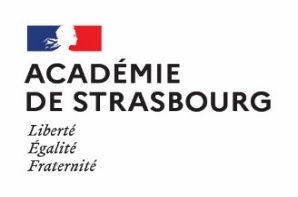 Conformément au décret n°2024-228 du 16 mars 2024 - art. 5, lorsque l'ensemble des dispositifs d'accompagnement pédagogique mis en place n'a pas permis de pallier les difficultés importantes d'apprentissage rencontrées par l'élève, un redoublement peut être décidé par le chef d'établissement en fin d'année scolaire.Le redoublement ne constitue pas un choix d’orientation aux paliers 3ème et 2deGT.IDENTIFICATION DE L’ÉLÈVENom et prénom de l'élève : ....................................….…………………………...……………….…………....…………………………………………….…...Numéro d’identification de l’élève :	   Date de naissance : …………...……….……..….…….Classe : ...................................................................  Division : …………………….        Sexe : ………….………………….Adresse du représentant légal : ..........................…………………………………................………….................….........................................Code postal : ....................................................................... Ville : ................................................................................................N° de Tél. : ........................................................................... N° de Tél. : ………………………………..…………….……Nature des difficultés d’apprentissage :  
………………………………………………………………………………………………………………………………………………………………….……………….……………………………………………………………………………………………………………………………………………………………………………………………………………………………………………………………………………………………………………………………………………………………………………………………………………………………………………………………………………………………………………………………………………………………………………………………………………………………………………………………………………………………………………………………………………………………………………………………………………………………………………………………………………………………………………………………………………………………………………………………………………………………………………………………………………………………………………………………………………………………………………………………………………………………Modalités et bilan de l’accompagnement mis en place pour pallier les difficultés d’apprentissage :  
………………………………………………………………………………………………………………………………………………………………………………………….…………………………………………………………………………………………………………………………………………………………………………………………………….……………………………………………………………………………………………………………………………………………………………………………………………….…………………………………………………………………………………………………………………………………………………………………………………………….…………………………………………………………………………………………………………………………………………………………………………………………….…… ………………………………………………………………………………………………………………………………………………………………………………………………Proposition d’un redoublement par le conseil de classe :  
OUI	NON Date et Signature du chef d’établissement : ........./......../2024 Modalités d’accompagnement envisagées en cas de redoublement pour pallier les difficultés éventuelles de l’élève :  
………………………………………………………………………………………………………………………………………………………………………………………………….…………………………………………………………………………………………………………………………………………………………………………………….......………………………………………………………………………………………………………………………………………………………………………………………………………....…………………………………………………………………………………………………………………………………………………………………………..………….…………………………………………………………………………………………………………………………………………………………………………………………………………....…………………………………………………………………………………………………………………………………………………………………………….…………………….....Demande/avis des représentants légaux pour un redoublement :  
OUI	NON Date et Signature des représentants légaux : ........./......../2024 Si vous n’acceptez pas la proposition du conseil de classe, un entretien avec le chef d’établissement est prévu le : ……/……/2024.  Nom ….…………………………………………....….… Prénom .……..………………….….…………… INE ………………....................................ENTRETIEN AVEC LE CHEF D’ÉTABLISSEMENT  Décision du chef d’établissement pour un redoublement :OUI	NON Date et Signature du chef d’établissement : ........./........./2024 Avis des représentants légaux pour un redoublement :  
OUI	NON Date et Signature des représentants légaux : ........./........./2024RECOURS EN CAS DE DÉSACCORD des représentants légaux avec la décision du  
chef d’établissementDans le cas où les représentants légaux sont en désaccord avec la décision prononcée par le chef d’établissement, un recours peut être formulé devant la commission d’appel.  NOUS SOUHAITONS FORMULER un recours devant la commission d’appel pour que notre enfant bénéficie d’un passage en classe supérieure qui nous est refusé par le chef d’établissement. Vous pouvez demander à être entendus par la commission d’appel. Dans ce cas, vous devez en faire la demande par écrit au président de la commission et la joindre à ce document. Vous pouvez formuler ce recours dans un délai de 3 jours ouvrables après la notification du refus du chef d’établissement. Vous pouvez faire connaître, par lettre jointe à la fiche de dialogue, les motifs du recours auprès du président de la commission d’appel. La décision dûment motivée de la commission d’appel vous sera communiquée par écrit. DÉCISION DE LA COMMISSION D’APPELPassage en classe supérieure* Redoublement Motif de la décision en cas de refus :  
……………………………………………………………………………………………………………………………………………………………………………………………………… 
……………………………………………………………………………………………………………………………………………………………………………………………………… 
……………………………………………………………………………………………………………………………………………………………………………………………………… 
…………………………………………………………………………………………………………………………………………….………………………..…………..……………......Date, nom et signature du président(e) de la commission : 
........./........./2024  * Lorsque la commission d’appel décide d’un passage en classe supérieure dans le cadre d’un palier d’orientation, la demande de la famille formulée dans la fiche de dialogue lors de la phase définitive vaut décision d’orientation.  